Telefonketa 4. flokkur 2018/19Lærarin ringir til tey, sum standa ovast á listanum. Tit ringja so til tann, sum stendur niðanfyri tykkum. Um onkur ikki svarar, ringja tit til tann, sum so er næstur á listanum. Tey niðastu ringja til ein av lærarunum, fyri at lata vita, at øll hava fingið boðini.Gulur bólkurCecilia		583669, 265915Emilia B.	223333, 221184Emma		510717, 504717Eyðrit		222486, 212488Inga Maria	316387,516387Isabella	310049, 222625Maria 		558125, 792200Sára J.		312858, 585956Sára K. 		585950, 292119Tinna		320278, 256832Aleksandur	321574, 283737Baldur		521502, 517777Brestir		503865, 503864Christian	226764, 237430Dion		262132, 260110Jarand		313176, 224038Jónas		236013, 764659Kjartan		507011, 599797Robert		310277, 290805Rói		323262, 286828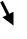 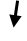 Ada 254709 ella Sanna 263772Telefonketa 4. flokkur 2018/19Lærarin ringir til tey, sum standa ovast á listanum. Tit ringja so til tann, sum stendur niðanfyri tykkum. Um onkur ikki svarar, ringja tit til tann, sum so er næstur á listanum. Tey niðastu ringja til ein av lærarunum, fyri at lata vita, at øll hava fingið boðini.Grønur bólkurEmilia K.	520054, 510054Janny		231287, 231261Jóna		229441, 226422Klára		315812, 254116Kristina	320530, 555166Lív		227008, 213834Lilja		322816, 250834Lý		223130, 251202Silja		596010, 502055Aksel		273303, 263243Bárður		323230, 548662Edvard		264091, 505123Elias 		320988, 234685Hallur		522292, 291232Hans Elias	217620, 217626Ísakur		220028, 282891Jákup		321252, 276909Kristin		273665, 274876Otto		227416, 272748Regin		321966, 254747Silas		217565, 794910Ørvur		286562, 766872Andrea 283456 ella Beinta 264853